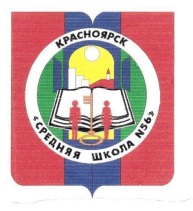 СОГЛАСОВАНОпредседатель Управляющего Совета             ________/ О.А. Шишкина/протокол № 6от  «29» августа 2016СОГЛАСОВАНОрешение Ученического советапротокол №7от «15» сентябрь 2016Положение о школьной службе медиацииОбщие положения.Служба школьной медиации является социальной службой, действующей в школе на основе добровольческих усилий педагогов и обучающихся.Школьная служба медиации является исполнительным органом школьного ученического самоуправления.Школьная служба медиации действует на основании законодательства, Устава школы и настоящего Положения.Цели и задачи школьной службы медиации.2.1 Целью  деятельности  службы  является  содействие  профилактике и социальной реабилитации  участников конфликтных  ситуаций на основе принципов восстановительной медиации.2.2 Задачами деятельности службы являются:- проведение  примирительных  программ для участников школьных конфликтов;- обучение школьников методам мирного урегулирования конфликтов.3. Принципы деятельности службы медиации.Деятельность службы медиации основана на методах восстановительной медиации и строится на следующих принципах:3.1 Принцип  добровольности, предполагающий как добровольное участие учителей и школьников в организации работы службы, так и обязательное согласие сторон, вовлеченных в конфликт, на участие в примирительной программе.3.2. Принцип конфиденциальности, предполагающий обязательство службы медиации не разглашать полученные в ходе программ сведения. Исключение составляет информация в возможном нанесении ущерба для жизни, здоровья и безопасности.3.3. Принцип  нейтральности, запрещающей службе   принимать сторону одного из участников конфликта. Нейтральность предполагает, что служба медиации не выясняет вопрос о виновности или невиновности той или иной стороны, а является независимым посредником, помогающим сторонам самостоятельно найти решение, сделать выводы.4. Порядок формирования школьной службы медиации4.1. В состав службы  входят: руководитель (координатор службы), члены службы примирения    -социальный педагог, педагог-психолог, обучающиеся 8-11 классов.4.2. Руководителем службы является заместитель директора по ВР, назначенный  приказом директора.4.3. Обучающиеся входящие в состав службы медиации выбираются в классных коллективах путем закрытого голосования.5. Порядок работы службы медиации.5.1. Служба может получать информацию о случаях конфликтного характера от обучающихся, педагогов, родителей, администрации школы, членов службы.5.2. Служба принимает решение о возможности или невозможности примирительной программы в каждом конкретном случае самостоятельно. При необходимости, о принятом решении информируются должностные лица школы.5.3. Примирительная программа начинается в случае согласия обеих конфликтующих сторон на участие в данной программе. 5.4. Во время проведения программы примирения вмешательство работников школы в процесс разрешения конфликта не допускается. В случае если служба медиации поставила в известность администрацию школы о начале проведения программы примирения, администрация школы обязана обеспечить невмешательство в конфликт школьных работников.5.5. Переговоры с родителями и должностными лицами проводит руководитель службы медиации.5.6. Примирительная программа не может проводиться по фактам правонарушений, связанных с употреблением наркотиков и крайними проявлениями жестокости. В примирительной программе не могут участвовать лица, имеющие психические заболевания.5.7. Служба медиации самостоятельно определяет сроки и этапы проведения программы в каждом отдельном случае.5.8. В случае если в ходе примирительной программы конфликтующие стороны пришли к соглашению, достигнутые результаты могут быть зафиксированы в примирительном договоре. При необходимости копия примирительного договора передается в администрацию школы и выносится ходатайство о том, чтобы меры наказания не применялись.5.9. Служба медиации осуществляет контроль за выполнением обязательств, взятых на себя сторонами, но не несет ответственности за их выполнение. При возникновении затруднений в выполнении обязательств, служба помогает сторонам осознать причины трудностей, найти пути их преодоления.5.10. При необходимости служба медиации содействует в предоставлении участникам примирительной программы доступа к услугам по социальной реабилитации.6. Организация  деятельности службы медиации 6.1. Службе медиации, по согласованию с администрацией школы, предоставляется помещение для сборов и проведения примирительных программ, а также  возможность использовать иные ресурсы школы, такие как оборудование, оргтехника, канцелярские принадлежности, средства информации.6.2. Должностные лица школы оказывают службе медиации содействие в распространении информации о деятельности службы среди педагогов, родителей и школьников.6.3. Администрация школы обеспечивает невмешательство должностных лиц школы в процесс урегулирования конфликта на период работы с этим конфликтом службы, конструктивного отношения к деятельности службы.6.4. Администрация школы содействует службе в налаживании взаимодействия с социальными службами и другими организациями.муниципальное бюджетное общеобразовательное учреждение		«Средняя школа № 56» (МБОУ СШ № 56)660111, г. Красноярск, пр. Ульяновский 34 А  тел.: (391) 224-35-86 е-mail: school56@krsnet.ru ОГРН 1022402484433  ИНН/КПП - 2465040810/246501001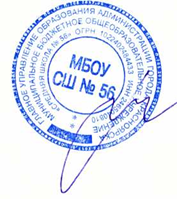 УТВЕРЖДАЮ
Директор  / Л.Р. Волкова/Приказ № 01-05-543 от «15» сентября 2016действие продлено приказ №01-05-455 от 02.09.2019